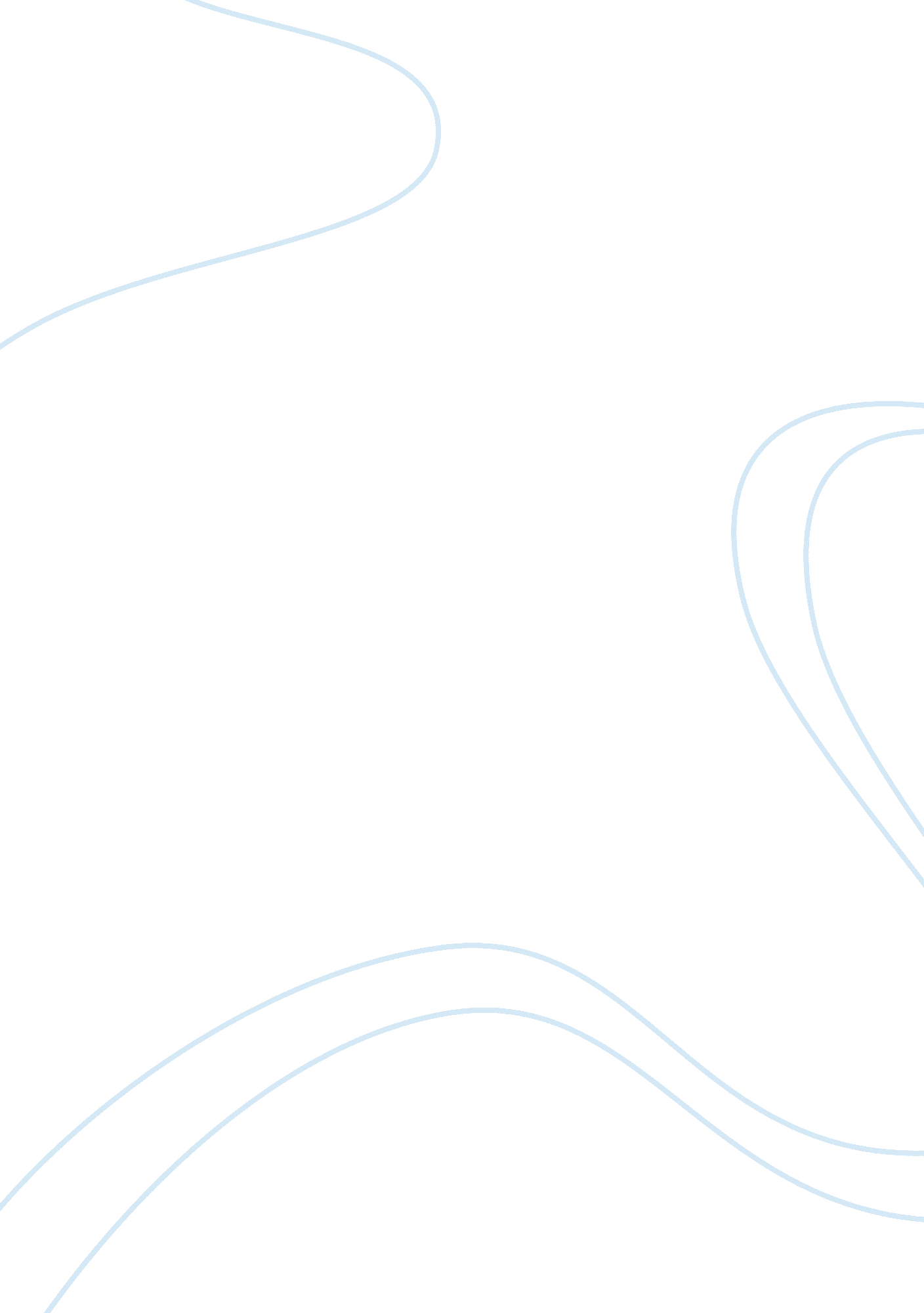 Argumentative essay: overviewPsychology, Psychotherapy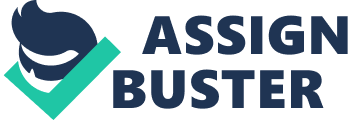 Companies should reduce working hours for their employees, because It can bring benefits. Such as, Increase labor productivity, solving social and environmental problems, and making people's life happier and healthier. Supporting details: 1 . Reducing work hours can create productivity. Workers or employees can be more focus on their task or business without wasting time, and higher efficiency of production could create more profits for companies. 2. Reduction of working ours might trend to reduce absences and sick notes, so that it could save social spending. In addition, people who are employed can be more flexible on arrange their transportation, instead of driving, they will more likely tend to use echo-friendly transportations, like bicycle, walking by foots. 3. People can spend more time with theirfamilyor their hobbies, which can reduce the risk of getting psychological problem. And smaller working hours also reduce the Industrial disease. Introduction. Do you usually feel dizzy. No concentration and unable to work at the last hour before oh get off work? Are you bored by having a long time working day without doing anything? I guess most of people will answer yes'. Even though, the land founder of America had envisioned that people can have a lot of time to do what they want and many people followed up to maintain it. You must admit that today there are more and more people's life are occupied by endless working and it trend to be normal. However, things are not unchangeable, a recent discover discloses that less work hours can Increase productivity when hold salary constant, and people have started o experiment this theory in some counties. It means the endless work perhaps will be terminated In the future. According to Atonal Rasher who works for telegraph. O. UK, said that a Swedish city Is testing a new policy In order to Increase productivity and reduce social spending by cutting down the work hours from 8 to 6 per a day. Base on their arrangement, a tested group which is hundreds of civilians who work in a compass department work 6 hours per day versus an observational group that is other employees who still maintain 8 work hours daily. Then, the searcher will compare and analyze result of two groups after a certain period. Anna Coot, head of Social policy, has been full of confidence that this experiment will be as successful as they expect. However, the local opposite party are not buying it, they claim that it's Just a poor technique that governing party are trying to win support from workers before election. In addition, they point out there is other Swedish city Koruna, and Its district council are used to be testing six hour work day within a group of people who work In a government department, but this experiment re failed and cancelled In 2005, because they found It not make any situation better that before, conversely, people form other department become jealous of them. Introversion topic. Even though, there are some researches show that less work hour results higher productivity, it's not always true. In my opinion, I believethat reducing work hour for employees is beneficial for our society. For example, increasing labor productivity, solving social and environmental problems, and making people's life happier and healthier. Body paragraph 1 James Coursework, who are the Journalist of New York Time, claimed that long time working can diminish labor marginal production in both quantity and quality. In factory, longtime work will increase the chance of errors and dangerous; equally, for people who are working in the office, longer work hour make them exhausted and they will have bad performance on their Job. According to Alexandra Michel, a former Goldman Cash. Overworked people cannot doing their Job nicely and quickly, and if they are keeping overwork, they will become even worse and slower. In addition, overworked people usually suffer fromdepression, aspiration, and sickness, and their abilities of creativity and assessment are declined. I think those claims are accurately pointed the harm of overwork, as all we know each human has a biological limitation. If we exceed this boundary to work by consuming extra biological energy, the loss will be much more than earn. That is the reason why some of my classmates who give up the time to sleep and study overnight before taking exam do not receive highest grade in the class. 